DAN - die anderen Nachrichten 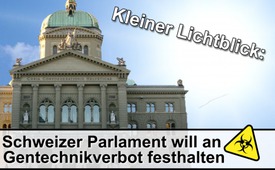 Kleiner Lichtblick: Schweizer Parlament will an Gentechnikverbot festhalten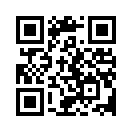 Anbau gentechnisch veränderter Pflanzen in der Schweiz? Das Schweizer Parlament hat sich entschieden. Erfahren Sie in dieser Sendung mehr zu den Gründen für die Verlängerung des Gentech-Moratoriums!In der Schweizer Gentech-Politik gibt es einen kleinen Lichtblick. Geht es nach dem Willen des Schweizer Parlaments,
bleibt das Verbot für den Anbau von gentechnisch veränderten Pflanzen voraussichtlich bis ins Jahr 2021 bestehen.
Am 1.3.2017 sprach sich nach dem Nationalrat auch der Ständerat mit 39 zu 2 Stimmen für die Verlängerung des Gentech-Moratoriums, also den gesetzlich angeordneten Aufschub, aus. Dies, obwohl der Bundesrat eine Lockerung des Verbotes anstrebte. Die offenen Fragen rund um die Gefahren und Risiken, die mit der Technologie verknüpft sind, bereiten vielen Ratsmitgliedern ernsthafte Sorgen; denn einmal zugelassen ließen sich gentechnische Verunreinigungen der Umwelt nie mehr rückgängig machen. Für die Gesundheit und Unversehrtheit von Mensch und Natur kann dieser Parlamentsentscheid als Etappensieg betrachtet werden.von ads.Quellen:www.schweizerbauer.ch/politik--wirtschaft/agrarpolitik/sr-will-gvo-moratorium-4-jahre-verlaengern-33919.htmlDas könnte Sie auch interessieren:#DaN - Die anderen Nachrichten - www.kla.tv/DaNKla.TV – Die anderen Nachrichten ... frei – unabhängig – unzensiert ...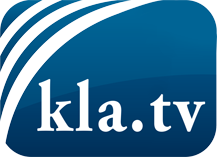 was die Medien nicht verschweigen sollten ...wenig Gehörtes vom Volk, für das Volk ...tägliche News ab 19:45 Uhr auf www.kla.tvDranbleiben lohnt sich!Kostenloses Abonnement mit wöchentlichen News per E-Mail erhalten Sie unter: www.kla.tv/aboSicherheitshinweis:Gegenstimmen werden leider immer weiter zensiert und unterdrückt. Solange wir nicht gemäß den Interessen und Ideologien der Systempresse berichten, müssen wir jederzeit damit rechnen, dass Vorwände gesucht werden, um Kla.TV zu sperren oder zu schaden.Vernetzen Sie sich darum heute noch internetunabhängig!
Klicken Sie hier: www.kla.tv/vernetzungLizenz:    Creative Commons-Lizenz mit Namensnennung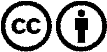 Verbreitung und Wiederaufbereitung ist mit Namensnennung erwünscht! Das Material darf jedoch nicht aus dem Kontext gerissen präsentiert werden. Mit öffentlichen Geldern (GEZ, Serafe, GIS, ...) finanzierte Institutionen ist die Verwendung ohne Rückfrage untersagt. Verstöße können strafrechtlich verfolgt werden.